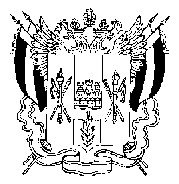 АДМИНИСТРАЦИЯ КРАСНООКТЯБРЬСКОГО СЕЛЬСКОГО ПОСЕЛЕНИЯВЕСЕЛОВСКОГО РАЙОНА РОСТОВСКОЙ ОБЛАСТИ ПОСТАНОВЛЕНИЕ№14930 декабря  2020 года                                                              х. Красный ОктябрьОб утверждении плана мероприятий по реализации муниципальной программы Краснооктябрьского сельского поселения«Защита населения и территорий от чрезвычайных ситуаций, обеспечение пожарной безопасности  и безопасности людей на водных объектах»В соответствии постановлением от 09.10.2018 года №90 «О внесении в постановление Администрации Краснооктябрьского сельского поселения от 31.01.2018 №9 «Об утверждении порядка разработки, реализации и оценки эффективности муниципальных программ Администрации Краснооктябрьского сельского поселения»»: ПОСТАНОВЛЯЮ:         1.Утвердить план мероприятий по реализации муниципальной программы Краснооктябрьского сельского поселения «Защита населения и территорий от чрезвычайных ситуаций, обеспечение пожарной безопасности и безопасности людей на водных объектах».2. Сектору экономики и финансов Администрации Краснооктябрьского сельского поселения (Ярмалюк Л.П.) и другим органам местного самоуправления Краснооктябрьского сельского поселения  руководствоваться положениями плана мероприятий, указанного в пункте 1 настоящего постановления.3.Настоящее постановления вступает в силу со дня его подписания.4.Контроль за выполнением настоящего постановления оставляю за собой.Глава Администрации                                                                 Краснооктябрьского сельского поселения                                                                                                                                                                  О.И.КурицаПланреализации муниципальной программы Краснооктябрьского сельского поселения «Защита населения и территорий от чрезвычайных ситуаций, обеспечение пожарной безопасности и безопасности людей на водных объектах» на 2021 год№ п/пНаименование подпрограммы,основного мероприятия,мероприятия ведомственной целевой программы, контрольного события программыОтветственный 
 исполнитель  
  (заместитель руководителя ОИВ/ФИО)Ожидаемый результат  (краткое описание)Срок    
реализации 
  (дата)№ п/пНаименование подпрограммы,основного мероприятия,мероприятия ведомственной целевой программы, контрольного события программыОтветственный 
 исполнитель  
  (заместитель руководителя ОИВ/ФИО)Ожидаемый результат  (краткое описание)Срок    
реализации 
  (дата)всегообластной
   бюджетместный бюджетвнебюджетные
источники1234567891Подпрограмма 1«Пожарная безопасность»Специалист Администрации по ГО и ЧС –Гапонова Л.В.снизить риски возникновения пожаровX77,3-77,3-1.1Основные  мероприятия2.1.1Профилактика пожаровСпециалист Администрации по ГО и ЧС-Гапонова Л.В.3 квартал 2021 г.----1.1.2Приобретение средств пожаротушения (ранцы, огнетушители и т.д.)Специалист Администрации по ГО и ЧС-Гапонова Л.В.3 квартал 2021 г.38,2-38,2-1.1.3Обработка деревянных покрытийСпециалист Администрации по ГО и ЧС-Гапонова Л.В.3 квартал 2021 г.----1.1.4Обслуживание АПСАдминистрация Краснооктябрьского сельского поселения3 квартал 2021 г.39,1-39,1-1.1Контрольное событие  программы       Обнародование в средствах массовой информацииXXXX2Подпрограмма 2Обеспечение безопасности на водеОбеспечение безопасности на водеснизить риски возникновения несчастных случаев на воде, предотвратить происшествия на воде2,6-2,6-2.1Основные мероприятия2.1.1Проведение бесед (заметки СМИ, листовки, памятки, значкиСпециалист Администрации по ГО и ЧС-Гапонова Л.В.весь период2,6-2,6-Итого по муниципальной программе             X79,9-79,9-